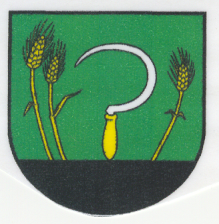 Obec MichaľanyHlavná 108, 076 14 Michaľany___________________________________________________________________________Všeobecne záväzné nariadenie Obce Michaľanyč.2/2022 o určení výšky finančných príspevkov na čiastočnú úhradu nákladov na výchovu a vzdelávanie a nákladov spojených so stravovaním v školách a školských zariadeniach, ktorých zriaďovateľom je obec MichaľanyNávrh tohto  všeobecne záväzného nariadenia / VZN/Schválené všeobecne záväzné nariadenie							Mgr. Zoltán Tarbaj							         Starosta obceVšeobecne záväzné nariadenieč. 2/2022
o určení výšky finančných príspevkov na čiastočnú úhradu nákladov na výchovu a vzdelávanie a nákladov spojených so stravovaním v školách a školských zariadeniach, ktorých zriaďovateľom je obec Michaľany      Obecné zastupiteľstvo v Michaľanoch v súlade s ustanovením § 6 a § 11 zákona č. 369/1990 Zb. o obecnom zriadení v znení neskorších predpisov a v súlade s ustanovením § 6 ods. 24 zákona č. 596/2003 Z. z. o štátnej správe v školstve a školskej samospráve a o zmene a doplnení niektorých zákonov v znení neskorších predpisov a ustanoveniami § 28, § 49, § 114, § 116 a § 140 zákona č. 245/2008 Z. z. o výchove a vzdelávaní (školský zákon) a o zmene a doplnení niektorých zákonov v znení neskorších predpisov sa uznáša na tomto všeobecne záväznom nariadení:PRVÁ ČASŤ
ÚVODNÉ USTANOVENIA§ 1
Účel a predmetVšeobecne záväzné nariadenie (ďalej len „VZN“) určuje výšku príspevku na čiastočnú úhradu nákladov na výchovu a vzdelávanie a nákladov spojených so stravovaním v školách a školských zariadeniach, ktorých zriaďovateľom je obec Michaľany.§ 2
Druhy príspevkov v školách a školských zariadeniachV školách a školských zariadeniach v zriaďovateľskej pôsobnosti obce Michaľany sa uhrádzajú tieto príspevky na čiastočnú úhradu nákladov na výchovu a vzdelávanie a nákladov spojených so stravovaním (ďalej len „príspevky“):príspevok za pobyt dieťaťa v materskej škole,príspevok na činnosť školského klubu detí,príspevok na činnosť centra voľného času,príspevok na čiastočnú úhradu nákladov spojených so stravovaním v zariadení školského stravovania.DRUHÁ ČASŤ
PRÍSPEVKY V ŠKOLÁCH A ŠKOLSKÝCH ZARIADENIACH§ 3
Príspevok za pobyt dieťaťa v materskej školeZa pobyt dieťaťa v materskej škole prispieva zákonný zástupca na čiastočnú úhradu výdavkov materskej školy mesačne na jedno dieťa: - deti 2- 6 ročné sumou 10, 00 eur ( slovom: desať eur)Príspevok sa uhrádza vopred do 20-tého dňa v kalendárnom mesiaci.Ak je dieťa prijaté do materskej školy v priebehu školského roka, za prvý mesiac dochádzky sa príspevok uhrádza vždy do troch pracovných dní odo dňa, v ktorom bolo zákonnému zástupcovi doručené rozhodnutie o prijatí dieťaťa do materskej školy.

§ 4
Výška, termín a spôsob úhrady príspevku za pobyt dieťaťa v materskej škole v období obmedzenej alebo prerušenej prevádzky cez letné prázdniny Príspevok v materskej škole sa neuhrádza za dieťa, ktoré má prerušenú dochádzku do materskej školy na viac ako 30 po sebe nasledujúcich kalendárnych dní z dôvodu choroby alebo rodinných dôvodov preukázateľným spôsobom.Preukázateľný spôsob je predloženie potvrdenia od lekára (ak je dôvodom choroba) a čestné vyhlásenie zákonného zástupcu o rodinných dôvodoch prerušenia dochádzky do materskej školy.Príspevok v materskej škole sa neuhrádza za dieťa, ktoré nedochádzalo do materskej školy v čase školských prázdnin alebo bola prerušená prevádzka materskej školy zapríčinená obcou/mestom alebo inými závažnými dôvodmi; v týchto prípadoch uhrádza zákonný zástupca pomernú časť určeného príspevku vypočítanú pomerom dní alebo iným spôsobom.Konkrétnu výšku príspevku podľa § 4 odseku 3 VZN oznámi zákonnému zástupcovi riaditeľ materskej školy, do ktorej je dieťa na základe rozhodnutia prijaté. Pre určenie výšky príspevku je rozhodujúce písomné vyhlásenie zákonného zástupcu, v ktorom preukázateľne a záväzne vyjadrí svoj záujem o dochádzku dieťaťa do materskej školy v čase prvého týždňa letných prázdnin a uvedie, či bude dieťa materskú školu navštevovať. Aj to len v prípade, že sa to bude realizovať podľa záujmu rodičov (minimálny záväzný počet detí 15 - prvý týždeň letných prázdnin).Za týždeň dochádzky do materskej školy sa na účely platenia príspevku podľa tohto článku považuje každý aj začatý týždeň, okrem týždňa, v ktorom 1. júl pripadne na štvrtok alebo piatok, kedy sa za začatý týždeň príspevok neuhrádza.      6. Príspevok v Materskej škole sa neuhrádza za dieťa,ktoré má jeden rok pred plnením povinnej školskej dochádzky,ak zákonný zástupca dieťaťa predloží riaditeľovi materskej školy doklad o tom, že je poberateľom dávky v hmotnej núdzi a príspevkov k dávke v hmotnej núdzi,ktoré je umiestnené v zariadení na základe rozhodnutia súdu§ 5
Príspevok na činnosť školského klubu detíZákonný zástupca dieťaťa prispieva na činnosť školského klubu detí (ŠKD) mesačne za dieťa sumou vo výške 4,- €.Príspevok za mesiace 9,10,11,12 kalendárneho roka  sa uhradí  naraz  do 30-tého  septembra príslušného kalendárneho roka. Príspevok za ostatné mesiace (t.j. 1,2,3,4,5,6 ) sa uhradí za aktuálny mesiac do 20-tého dňa príslušného kalendárneho mesiaca.Ak je dieťa prijaté do ŠKD v priebehu školského roka, za prvý mesiac dochádzky sa príspevok uhrádza vždy do troch pracovných dní odo dňa, v ktorom bolo zákonnému zástupcovi doručené rozhodnutie o prijatí dieťaťa do školského klubu detí.§ 6
Príspevok na činnosť centra voľného času1. Výška príspevku na činnosť centra voľného času (CVČ) sa určuje ročne pre:nezaopatrené dieťa do 15 rokov sumou 65,- €2. Príspevok sa uhrádza na základe uzatvorenej zmluvy.3. Ak je dieťa/študent/iná dospelá osoba prijaté/ý/á do CVČ v priebehu školského roka, za prvý mesiac dochádzky sa príspevok uhrádza na základe aktuálnych údajov, ktoré sa pravidelne aktualizujú a sú súčasťou uzatvorenej zmluvy.§ 7
Príspevok na čiastočnú úhradu nákladov za stravovanie v zariadení školského stravovania1. Zariadenie školského stravovania poskytuje stravovanie deťom a žiakom za čiastočnú úhradu nákladov, ktoré uhrádza zákonný zástupca vo výške nákladov na nákup potravín podľa vekových kategórií stravníkov v súlade s finančnými pásmami nákladov na nákup potravín na jedno jedlo určenými ministerstvom školstva s účinnosťou od 1. 9. 2022.2. Zariadenie školského stravovania poskytuje  stravovanie s použitím dotácie na podporu výchovy k stravovacím návykom dieťaťa v MŠ a ZŠ podľa zákona č. 544/2010 o dotáciách v pôsobnosti MPSVaR SR § 4 ods. 3 písm. b) - d). Dotácia na podporu výchovy k stravovacím návykom dieťaťa sa poskytuje v sume 1,30 eura za každý deň, v ktorom sa dieťa zúčastnilo výchovno-vzdelávacej činnosti v materskej škole alebo vyučovania v základnej škole a odobralo stravu. 3. Výška príspevku podľa finančného pásma č.3 s použitím dotácie je nasledovná:4. Príspevok na čiastočnú úhradu nákladov na stravovanie v zariadení školského stravovania podľa tohto článku sa uhrádza do 20-tého dňa príslušného kalendárneho mesiaca.  5. Rodič je povinný prihlasovať  a odhlasovať stravu vopred, alebo najneskôr v deň stravovania ráno do 7.45 hod. u vedúcej Školskej jedálne na tel. č. 056/6702271. Ak nie je možné stravníka zo závažných dôvodov odhlásiť včas, má zákonný zástupca právo odobrať jedlo dieťaťa/žiaka v prvý deň do svojich prepravných nádob a ostatné dni je nutné odhlásiť. V prípade neodhlásenia stravy a neodobrania obedu je rodič povinný uhradiť plnú výšku obeda, vrátane dotácie v zmysle zákona č. 544/2010 o dotáciách v pôsobnosti MPSVaR SR.§ 8
Stravovanie a príspevok dospelých stravníkov v zariadení školského stravovaniaZriaďovateľ súhlasí so stravovaním dospelej osoby v zariadeniach školského stravovania.Denný príspevok dospelých stravníkov na nákup potravín sa uhrádza podľa finančného pásma stanoveného ZŠ pre vekovú kategóriu stravníkov 15 – 18/19-ročných žiakov strednej školy.Náklady na nákup potravín na jedno jedlo pre dospelého stravníka sa určujú vo výške 1,41 euro a režijné náklady vo výške 1,06 euro.Dospelý stravník uhrádza za jedno hlavné jedlo cenu 2,47 €, ktorá sa skladá z príspevku vo výške nákladov na nákup potravín a režijných nákladov.Stravovanie zamestnancov  sa realizuje v súlade so Zákonníkom práce. Hodnota obeda sa stanovuje na sumu 2,47 eur, pričom zamestnanec prispieva určenou sumou a zamestnávateľ vo výške 55 % z ceny jedla.TRETIA ČASŤ
SPOLOČNÉ, ZÁVEREČNÉ A ZRUŠOVACIE USTANOVENIA§ 9
Úhrada príspevkuZákonný zástupca alebo dospelá osoba majú povinnosť príspevok uhradiť spôsobom a za podmienok, ktoré určí riaditeľ školy alebo školského zariadenia (ďalej len „riaditeľ“) vo vnútornom predpise.Riaditeľ je povinný účinné VZN, ako aj smernicu o podmienkach úhrady príspevku zverejniť na webovom sídle školy a v priestoroch školy.Riaditeľ je povinný na stretnutí zákonných zástupcov a rodičov detí a žiakov (rodičovskom združení) informovať o výške príspevkov uhrádzaných zákonnými zástupcami.§ 10
Spoločné a záverečné ustanovenia1.Veci neupravené týmto nariadením sa riadia zákonom č. 245/2008 Z. z. o výchove a vzdelávaní (školský zákon) v znení neskorších predpisov a zákonom č. 544/2010 Z. z. o dotáciách v pôsobnosti MPSVaR SR.2. Zmeny a doplnky tohto VZN schvaľuje obecné zastupiteľstvo Obce Michaľany.3. Na tomto VZN sa uznieslo Obecné zastupiteľstvo obce Michaľany dňa  28.06.2022 pod č.22./2022 4.Toto VZN nadobúda účinnosť pätnástym dňom odo dňa vyvesenia nariadenia na úradnej tabuli a na webovom sídle po jeho schválení v zastupiteľstve.§ 11 
Zrušovacie ustanoveniaDňom nadobudnutia účinnosti tohto VZN sa ruší VZN 6/2019  o určení výšky príspevku na čiastočnú úhradu nákladov v školách a školských zariadeniach, ktorých zriaďovateľom je Obec Michaľany, vrátane dodatku č. 3/2021. V Michaľanoch, dňa 14.07.2022                                                                                                                                   Mgr. Zoltán Tarbaj                                                                                                       Starosta obceVyvesený na úradnej tabuli obce dňa: 13.06.2022Zverejnený na internetovej stránke obce dňa: 13.06.2022Dátum začiatku lehoty na pripomienkové konanie: 13.06.2022Dátum ukončenia pripomienkového konania: 27.06.2022Pripomienky zasielať : Písomne na adresu: Obec Michaľany, Hlavná 108, 07614 MichaľanyElektronicky na adresu: obecmichalany@michalany.euDoručené pripomienky /počet/:0Vyhodnotenie pripomienok k návrhu VZN bolo dňa:----Vyhodnotenie pripomienok k návrhu VZN doručené poslancom dňa:--------Na rokovaní Obecného zastupiteľstva v Michaľanoch dňa: 28.6.2022  pod. č.  22/2022VZN vyvesené na úradnej tabuli Obce Michaľany dňa: 29.6.2022VZN zvesené z úradnej tabule Obce Michaľany dňa: 14.07.2022VZN nadobúda účinnosť dňom: 14.07.2022Stravník – dieťa v MŠ1 desiata1 obed1 olovrantCelodenná stravaDotácia na podporu výchovy k stravovacím návykomDoplatok ku celodennej straveStravník – dieťa v MŠ€€€€€€Stravníci od 2 – 6 rokov 0,380,90 0,26 1,541,30 0,24Stravník – žiak v ZŠ, 1 obedRežijné nákladyÚhrada spoluDotácia na podporu výchovy k stravovacím návykomRozdiel medzi dotáciou a stravnou jednotkou použitý na režijné nákladyStravník – žiak v ZŠ, €€€€€Stravníci od 6 – 11 rokov - I. stupeň1,21001,300,09Stravníci od 11 – 15 rokov - II. stupeň1,30 001,300Stravníci od 15 – 18/19 rokov a dospelí stravníci1,411,062,4700